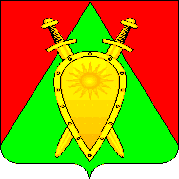 ДУМА ГОРОДСКОГО ОКРУГА ЗАТО П. ГОРНЫЙРЕШЕНИЕ30 декабря 2022 года                                                                             № 18О внесении изменений в Правила благоустройства территории городского округа ЗАТО п.Горный Забайкальского края, утвержденные решением Думы городского округа ЗАТО п.Горный от 25 марта 2021 года № 12В соответствии с Федеральным законом от 06 октября 2003 года №131-ФЗ «Об общих принципах организации местного самоуправления в Российской Федерации», Приказом Минстроя России от 13 апреля 2017 года №711/пр «Об утверждении методических рекомендаций для подготовки правил благоустройства территорий поселений, городских округов, внутригородских районов», Уставом городского округа ЗАТО п.Горный, ДУМА ГОРОДСКОГО ОКРУГА РЕШИЛА:Внести в Правила благоустройства территории городского округа ЗАТО п.Горный Забайкальского следующие изменения: отменить пункт 302 «Содержание и выпас домашнего скота и птицы»;Принять пункт 302 «Содержание и выпас домашнего скота и птицы» в новой редакции. 2.	Настоящее решение вступает в силу после его официального обнародования (опубликования).3.	Настоящее решение опубликовать (обнародовать) на официальном сайте городского округа ЗАТО п.Горный http://gorniy.75.ru.Председатель Думы городского округа ЗАТО п. Горный                                           И.А. ФедечкинаГлава ЗАТО п.Горный                                                                      Т.В. КарнаухСодержание и выпас домашнего скота и птицы302. Содержание домашнего скота (коровы, козы), птицы, кроликов и др. на территории городского округа осуществляется в соответствии с Федеральным законом об ответственном обращении с животными, а также нормативными правовыми актами Забайкальского края, Законом о ветеринарии, исключительно на территории, прилегающей к индивидуальным жилым домам и жилым домам блочной постройки. Размер прилегающей территории определяется администрацией городского округа на основании документов территориального планирования и картографического материала.303. Выпас скота на территории городского округа ЗАПРЕЩЕН.304. За нарушение правил содержания домашнего скота, утверждаемых региональными актами, установлена административная ответственность, по части 1 статьи 8.26, части 4 статьи 11.1, части 1 статьи 11.21, часть 2 статьи 18.2 кодекса Российской Федерации об административных правонарушениях.